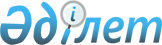 О внесении изменений в решение Уалихановского районного маслихата от 29 декабря 2022 года № 10-26 с "Об утверждении бюджета Каратерекского сельского округа Уалихановского района на 2023-2025 годы"Решение Уалихановского районного маслихата Северо-Казахстанской области от 15 ноября 2023 года № 10-10 с
      Уалихановский районный маслихат РЕШИЛ:
      1. Внести в решение Уалихановского районного маслихата "Об утверждении бюджета Каратерекского сельского округа Уалихановского района на 2023-2025 годы" от 29 декабря 2022 года № 10-26 с следующие изменения:
      пункт 1 изложить в новой редакции:
       "1. Утвердить бюджет Каратерекского сельского округа Уалихановского района на 2023-2025 годы согласно приложениям 1, 2 и 3 к настоящему решению соответственно, в том числе на 2023 год в следующих объемах:
      1) доходы – 35 574 тысяч тенге:
      налоговые поступления –1 003,7 тысяч тенге;
      неналоговые поступления –131,8 тысяч тенге;
      поступления от продажи основного капитала - 0 тысяч тенге;
      поступления трансфертов – 34 438,5 тысяч тенге;
      2) затраты – 35 588,2 тысяч тенге;
      3) чистое бюджетное кредитование - 0 тысяч тенге:
      бюджетные кредиты - 0 тысяч тенге;
      погашение бюджетных кредитов - 0 тысяч тенге;
      4) сальдо по операциям с финансовыми активами - 0 тысяч тенге:
      приобретение финансовых активов - 0 тысяч тенге;
      поступления от продажи финансовых активов государства - 0 тысяч тенге;
      5) дефицит (профицит) бюджета - -14,2 тысяч тенге;
      6) финансирование дефицита(использование профицита)
      бюджета – 14,2 тысяч тенге:
      поступление займов - 0 тысяч тенге;
      погашение займов - 0 тысяч тенге;
      используемые остатки бюджетных средств – 14,2 тысяч тенге.
      пункт 7 изложить в новой редакции:
       "7. Учесть в сельском бюджете на 2023 год целевые трансферты из районного бюджета, в том числе:
      1) на содержание аппарата;
      2) на освещение улиц;
      3) на обустройство детской игровой площадки в селе Каратерек;
      4) на содержание клуба;
      5) на обеспечение функционирования автомобильных дорог;
      6) на благоустройство территории;
      7) капитальные расходы государственных органов.
      Распределение указанных целевых трансфертов из районного бюджета определяется решением акима Каратерекского сельского округа Уалихановского района "Решение о реализации решения Уалихановского районного маслихата "Об утверждении бюджета Каратерекского сельского округа Уалихановского района на 2023-2025 годы.";
      приложение 1 к указанному решению изложить в новой редакции согласно приложению к настоящему решению.
      2. Настоящее решение вводится в действие с 1 января 2023 года. Бюджет Каратерекского сельского округа Уалихановского района на 2023 год
					© 2012. РГП на ПХВ «Институт законодательства и правовой информации Республики Казахстан» Министерства юстиции Республики Казахстан
				
      Председатель Уалихановского районного маслихата 

М.Абдулов
Приложение к решениюУалихановского районного маслихатаот 15 ноября 2023 года № 10-10 сПриложение 1 к решениюУалихановского районного маслихатаот 29 декабря 2022 года № 10-26 с
Категория 
Категория 
Категория 
Наименование
Сумма, тысяч тенге
Класс 
Класс 
Наименование
Сумма, тысяч тенге
Подкласс
Наименование
Сумма, тысяч тенге
1
1
1
2
3
1) Доходы 
35574
1
Налоговые поступления
1003,7
04
Налоги на собственность
533,5
1
Налоги на имущество
21
3
Земельный налог
4,0
4
Налог на транспортные средства
508,5
05
Внутренние налоги на товары, работы и услуги
470,2
3
Поступления за использование природных и других ресурсов
470,2
2
Неналоговые поступления
131,8
01
Доходы от государственной собственности
58
5
Доходы от аренды имущества, находящегося в государственной собственности
58
06
Прочие неналоговые поступления
73,8
1
Прочие неналоговые поступления
73,8
3
Поступления от продажи основного капитала
0
4
Поступления трансфертов
34438,5
02
Трансферты из вышестоящих органов государственного управления
34438,5
3
Трансферты из районного (города областного значения) бюджета
34438,5
Функциональная группа
Функциональная группа
Функциональная группа
Наименование
Сумма, тысяч тенге
Администратор бюджетных программ
Администратор бюджетных программ
Наименование
Сумма, тысяч тенге
Программа
Наименование
Сумма, тысяч тенге
1
1
1
2
3
2) Затраты
35588,2
01
Государственные услуги общего характера
25126
124
Аппарат акима города районного значения, села, поселка, сельского округа
25126
001
Услуги по обеспечению деятельности акима города районного значения, села, поселка, сельского округа
24976
022
Капитальные расходы государственного органа
150
07
Жилищно-коммунальное хозяйство
4860
124
Аппарат акима города районного значения, села, поселка, сельского округа
4860
008
Освещение улиц в населенных пунктах
1060
011
Благоустройство и озеленение населенных пунктов
3800
08
Культура, спорт, туризм и информационное пространство
5245,7
124
Аппарат акима города районного значения, села, поселка, сельского округа
5245,7
006
Поддержка культурно-досуговой работы на местном уровне
5245,7
12
Транспорт и коммуникации
350
124
Аппарат акима города районного значения, села, поселка, сельского округа
350
013
Обеспечение функционирования автомобильных дорог в городах районного значения, селах, поселках, сельских округах
350
15
Трансферты
6,5
124
Аппарат акима города районного значения, села, поселка, сельского округа
6,5
044
Возврат сумм неиспользованных (недоиспользованных) целевых трансфертов, выделенных из республиканского бюджета за счет целевого трансферта из Национального фонда Республики Казахстан
0,1
048
Возврат неиспользованных (недоиспользованных) целевых трансфертов
6,4
3) Чистое бюджетное кредитование
0
Бюджетные кредиты
0
Категория 
Категория 
Категория 
Наименование
Сумма, тысяч тенге
Класс 
Класс 
Наименование
Сумма, тысяч тенге
Подкласс
Наименование
Сумма, тысяч тенге
5
Погашение бюджетных кредитов
0
01
Погашение бюджетных кредитов
0
1
Погашение бюджетных кредитов, выданных из государственного бюджета
0
4) Сальдо по операциям с финансовыми активами
0
Приобретение финансовых активов
0
Поступления от продажи финансовых активов государства
0
5) Дефицит (профицит) бюджета
-14,2
6) Финансирование дефицита (использование профицита) бюджета
14,2
7
Поступление займов
0
01
Внутренние государственные займы
0
2
Договоры займа
0
Функциональная группа
Функциональная группа
Функциональная группа
Наименование
Сумма, тысяч тенге
Администратор бюджетных программ
Администратор бюджетных программ
Наименование
Сумма, тысяч тенге
Программа
Наименование
Сумма, тысяч тенге
16
Погашение займов
0
Категория 
Категория 
Категория 
Наименование
Сумма, тысяч тенге
Класс 
Класс 
Наименование
Сумма, тысяч тенге
Подкласс
Наименование
Сумма, тысяч тенге
8
Используемые остатки бюджетных
Средств
14,2
01
Остатки бюджетных средств
14,2
1
Свободные остатки бюджетных средств
14,2